Задание подготовлено в рамках проекта АНО «Лаборатория модернизации образовательных ресурсов» «Кадровый и учебно-методический ресурс формирования общих компетенций обучающихся по программам СПО», который реализуется с использованием гранта Президента Российской Федерации на развитие гражданского общества, предоставленного Фондом президентских грантов.РазработчикиСологуб Светлана Михайловна, ГБПОУ «Самарский государственный колледж сервисных технологий и дизайна»Фишман Ирина Самуиловна, Самарский филиал РАНХиГСМДК.03.02 Основы маркетинга сферы услугТема: Основы маркетинга. Современная концепция маркетинга услуг и сервисаВы работаете в графике 2 дня через 2 дня. У вас есть постоянные клиенты, да и салон удачно расположен, запись есть почти всегда.В конце месяца вы обычно делаете заказ на расходные материалы с доставкой. С компанией вы работаете давно, ее услуги вас устраивают. В конце месяца вы заполняете заказ и через несколько дней получаете товар. К концу марта вы понимаете, что можете потратить на расходные материалы не больше 7500 руб.Изучите информацию о постоянных клиентах (источник 1) и информацию об остатках расходных материалов (источник 2). Ознакомьтесь с записью, которая была к вам в марте и уже имеющимися записями на следующий месяц (источник 3). Рассмотрите предложения поставщика (бланк).Спланируйте заказ расходных материалов на апрель. Заполните бланк заказа, проставив количество заказываемых единиц продукции в бланке.БланкИсточник 1Постоянные клиентыИсточник 2Остатки расходных материалов за мартИсточник 3Запись клиентов на мартЗапись клиентов на апрельСправочные материалыКарта - перманентные красители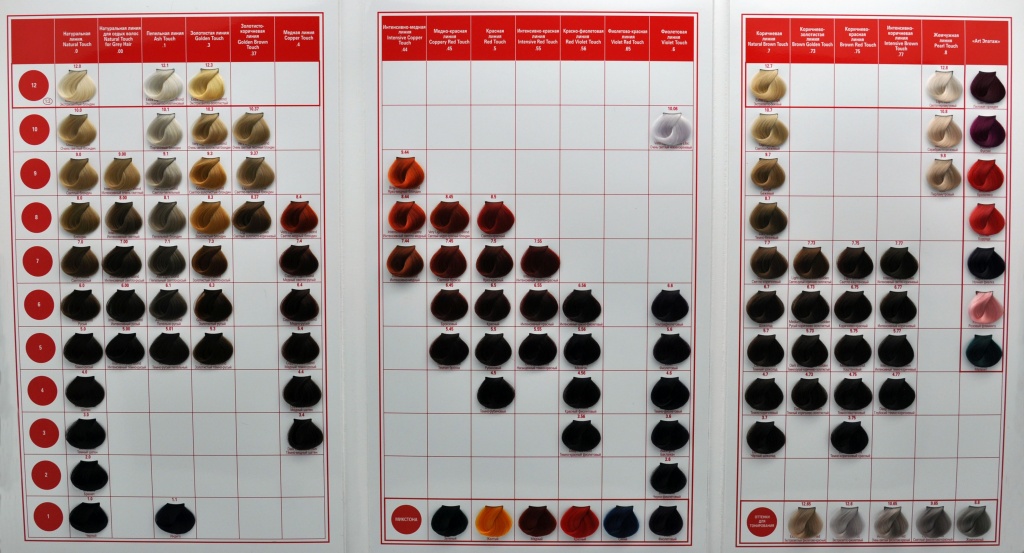 Карта - полуперманентные красители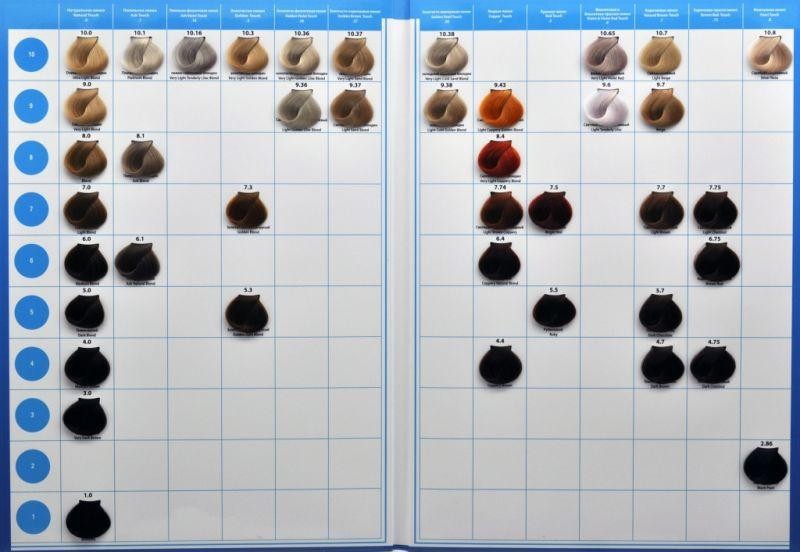 Инструмент проверки№НаименованиеЕдиницаЦена за единицуЗаказ, количество единиц1Полотенце Упаковка 
(100 шт)500 руб.2Полотенце Упаковка 
(50 шт)250 руб.3Полотенце Упаковка 
(25 шт)150 руб.4Предохранительный воротникУпаковка 
(100 шт)70 руб.5Окислитель 9% 1 л.шт.200 руб.6Окислитель 6% 1 л.шт.200 руб.7Окислитель 3% 1 л.шт.200 руб.8Окислитель 1,5%1 л.шт.200 руб.9Осветляющая пудра (500 гр.)шт.600 руб.10Краситель 10/1шт.180 руб.11Краситель 10/65 полуперманентныйшт.180 руб.12Краситель 10/65шт.180 руб.13Краситель 10/31шт.180 руб.14Краситель 8/1шт.180 руб.15Краситель 9/31шт.180 руб.16Краситель 7/7шт.180 руб.17Краситель 7/75шт.180 руб.18Краситель 6/1шт.180 руб.19Краситель 6/6шт.180 руб.20Краситель 6/77шт.180 руб.21Краситель 6/00шт.180 руб.22Краситель 5/00шт.180 руб.23Краситель 5/01шт.180 руб.24Краситель 5/73шт.180 руб.25Краситель 4/73шт.180 руб.26Краситель 4/77шт.180 руб.27Микстон 0.8 фиолетовыйшт.180 руб.28Микстон 0.5красныйшт.180 руб.29Оттеночный бальзам (300 мл.)шт.400 руб.30Состав для долговременной укладки (300 мл.)шт.250 руб.31Состав для химической укладки 1 л.шт.600 руб.32Шампунь глубокоочищающий (300 мл.)шт.300 руб.33Шампунь нейтральный (300 мл.)шт.300 руб.34Бальзам для окрашенных волос(300 мл.)шт.300 руб.35Спрей – термозащита (250 мл.)шт.280 руб.36Сыворотка для окрашенных волос (250 мл.)шт.250 руб.37Мусс сильной фиксации (300 мл.)шт.400 руб.38Жидкий лак (300 мл.)шт.180 руб.39пудрашт.450 руб.40Лак для волос сильной фиксации (500 мл.)шт.450 руб.41Спрей – блеск (300 мл.)шт.250 руб.42Спрей – кондиционер двухфазный увлажняющийшт.480 руб.43Сыворотка для секущихся волосшт.369 руб.44Бальзам – активатор роста волосшт.560 руб.45Бальзам для чувствительной кожи головы и волосшт.560 руб.46Восстанавливающее масло двойного действияшт.960 руб.47Бустер с кератиновым экстрактомшт.890 руб.48Моделирующая паста для волосшт.400 руб.49Эластик – гель для креативного моделированияшт.400 руб.50Крем – воск 7 в 1 для моделированияшт.400 руб.АэлитаВолосы в хорошем состоянии, но цвет не однородный. Осветляющая пудра, 6%, полуперманентный 10/65, 3%МаринаДлинные волосы, 10/1 3 %Екатерина СергеевнаВолосы осветленные, послушные; не хватает объемаПрическа: +пудра, + спрей-блеск№Наименованиеколичество1Полотенце 10 шт.2Окислитель 9% 1 л.30 мл.3Окислитель 6% 1 л.500 мл.4Окислитель 3% 1 л.150 мл.5Окислитель 1,5%1 л.500 мл.6Осветляющая пудра300 гр.7Красители 6/11 шт.8Красители 10/12 шт.9Красители 10/581 шт.10Красители 9/811 шт.11Оттеночный бальзам (300 мл.)100 мл.12Шампунь нейтральный (300 мл.)150 мл.13Бальзам для окрашенных волос (300 мл.)150 мл.14Сыворотка для окрашенных волос (250 мл.)150 мл.15Жидкий лак (300 мл.)150 мл.03 марта, вторник03 марта, вторник03 марта, вторник08.00Ольга ПетровнаСтрижка, укладка10.00НаташаОкрашивание (мелирование), длинные волосы14.00Елена ПавловнаПрическа (юбилей, 50 лет)16.00ЛенусикОкрашивание18.00КаринаСтрижка19.00СветланаУкладка04 марта, среда04 марта, среда04 марта, среда08.00ИринаСложное окрашивание12.00ЕкатеринаСтрижка, укладка13.40НадеждаХимическая завивка16.00ВероникаОкрашивание в технике «Шатуш»19.00МаринаСтрижка07 марта, суббота07 марта, суббота07 марта, суббота08.00АнжелаСтрижка, укладка10.30ТатьянаСтрижка, укладка12.00Анна НиколаевнаПрическа14.00КираУкладка15.00ЯнаОкрашивание + стрижка + укладка18.00КатяСтрижка + укладка08 марта, воскресенье08 марта, воскресенье08 марта, воскресенье08.00АленаОкрашивание в технике «Шатуш»11.00НеляДолговременная укладка + тонирование + стрижка + укладка 14.00Ада Петровна  Химическая завивка + тонирование + стрижка + укладка17.00НастяМелирование + тонирование + прическа11 марта, среда11 марта, среда11 марта, среда08.00 --------09.00АнжелаУкладка11.00АленаСтрижка, укладка13.00КамилаСтрижка, укладка15.00ВикаСтрижка, укладка17.00---------18.00Елена ИвановнаХимическая завивка +стрижка + укладка.12 марта, четверг12 марта, четверг12 марта, четверг08.00НадеждаСтрижка укладка10.00НаташаОкрашивание (мелирование) длинные волосы стрижка, укладка14.00 ЕкатеринаСтрижка укладка16.00ВикаОкрашивание + укладка19.00СветланаУкладка15 марта, воскресенье15 марта, воскресенье15 марта, воскресенье08.00--------09.00--------11.00АлександраСтрижка, укладка13.00МилаСтрижка, укладка15.00ТатьянаОкрашивание + стрижка + укладка16.00--------16.30ДашаМелирование + тонирование + укладка16 марта, понедельник16 марта, понедельник16 марта, понедельник08.00ИринаХимическая завивка + укладка11.00СветланаСложное окрашивание13.40Анна ИвановнаХимическая завивка16.00ВероникаОкрашивание + укладка19.00МаринаСтрижка + укладка19 марта, четверг19 марта, четверг19 марта, четверг08.00КаринаУкладка09.00МашаУкладка10.00----------11.00АлинаСтрижка, укладка13.00КираСтрижка, укладка15.00ДианаОкрашивание + стрижка + укладка16.00---------16.30КатяМелирование + тонирование + укладка20 марта, пятница20 марта, пятница20 марта, пятница08.00ЛюдмилаСтрижка + укладка09.00КаринаОкрашивание + укладка11.00Мария СергеевнаСтрижка + укладка13.00Людмила ВикторовнаСтрижка, укладка15.00ДаянаСтрижка + укладка + окрашивание18.00МашаСтрижка + укладка19.30АняСтрижка + укладка23 марта, понедельник23 марта, понедельник23 марта, понедельник08.00СашаСтрижка укладка10.00ЛюдмилаОкрашивание (мелирование) длинные волосы, стрижка, укладка14.00Оксана ПетровнаХимическая завивка + стрижка + укладка17.00МаринаОкрашивание + укладка19.00МашаСтрижка + укладка24 марта, вторник24 марта, вторник24 марта, вторник08.00Валентина ИвановнаХимическая завивка + стрижка + укладка11.00СабинаОкрашивание + укладка13.00Дарья ВикторовнаСтрижка, укладка15.00КристинаОкрашивание + стрижка + укладка18.00НаташаСтрижка + укладка19.30АннаСтрижка + укладка27 марта, пятница27 марта, пятница27 марта, пятница08.00ЛюсяСтрижка + укладка09.00КираОкрашивание + укладка11.00Любовь ИвановнаСтрижка, укладка13.00Елена ВикторовнаСтрижка, укладка15.00КатяОкрашивание + стрижка + укладка18.00СтеллаСтрижка + укладка19.30НастяСтрижка + укладка28 марта, суббота28 марта, суббота28 марта, суббота08.00КристинаУкладка09.00МаринаУкладка 10.00ВикторияТонирование + укладка13.00АллаСтрижка, укладка14.00---------15.00КамилаОкрашивание + стрижка + укладка16.00 ---------16.30СашаМелирование + тонирование + укладка31 марта, вторник31 марта, вторник31 марта, вторник08.00Татьяна ПавловнаСтрижка + укладка09.00КатяОкрашивание + укладка11.00ЛизаСтрижка, укладка13.00Сонястрижка, укладка15.00ДинаОкрашивание + стрижка + укладка18.00МанижаСтрижка + укладка19.30НастяСтрижка + укладка01 апреля, среда01 апреля, среда01 апреля, среда08.0009.0010.00ЖаннаОкрашивание (мелирование) длинные волосы стрижка, укладка. Осветляющая пудра, 9%14.00Екатерина СергеевнаПрическа16.0017.0018.0019.0004 апреля, суббота04 апреля, суббота04 апреля, суббота08.00ЕвгенияСвадебная прическа. Пудра, мусс, лак, спрей-блеск12.0013.0014.0015.0016.0017.0018.0019.0005 апреля, воскресенье05 апреля, воскресенье05 апреля, воскресенье08.0009.0010.0011.0012.0013.0014.0015.00МаринаОкрашивание + стрижка + укладка18.0019.0008 апреля, среда08 апреля, среда08 апреля, среда08.0009.0010.0011.0014.0015.0016.0017.00АэлитаШатуш (длинные волосы) + тонирование + прическа09 апреля, четверг09 апреля, четверг09 апреля, четверг08.0009.0010.0011.0011.0012.0013.0014.0015.0016.0017.0018.00КатюшаХимическая завивка +стрижка + укладка12 апреля, воскресенье12 апреля, воскресенье12 апреля, воскресенье08.0009.0010.00НаташаСвадебная прическа14.0015.0016.0017.0018.0019.0013 апреля, понедельник13 апреля, понедельник13 апреля, понедельник08.0009.0010.0011.0012.0013.00 14.0015.0016.0017.0018.0019.0016 апреля, четверг16 апреля, четверг16 апреля, четверг08.0009.0010.0011.0012.0013.0014.0015.0016.0017.0018.0019.00СабинаСтрижка + укладка17 апреля, пятница17 апреля, пятница17 апреля, пятница08.00 09.0010.0011.0012.0013.0014.0015.0016.0017.0018.0019.0020 апреля, понедельник20 апреля, понедельник20 апреля, понедельник08.0009.0010.0011.0012.0013.0014.0015.0016.0017.0018.0019.3021 апреля, вторник21 апреля, вторник21 апреля, вторник08.00 09.0010.0011.0012.0013.0014.0015.0016.0017.0018.00Светлана СергеевнаСтрижка + укладка19.0024 апреля, пятница24 апреля, пятница24 апреля, пятница08.0009.0010.0011.0012.0013.0014.0015.0016.0017.0018.0019.0025 апреля, суббота25 апреля, суббота25 апреля, суббота08.0009.0010.0011.0012.0013.0014.0015.00 16.0017.0018.0019.0028 апреля, вторник28 апреля, вторник28 апреля, вторник08.00КристинаУкладка09.00ТамараТонирование полуперманентный краситель 10/65 укладка10.0011.0012.0013.0014.0015.0016.0017.0018.0019.0029 апреля, среда29 апреля, среда29 апреля, среда08.0009.0010.0011.0012.0013.0014.0015.0016.0017.0018.0019.00№НаименованиеКоличествоЦенаЗаказ, количество единиц1ПолотенцеУпаковка (100 шт.)500 руб.1 упаковка2ПолотенцеУпаковка (50 шт.)250 руб.3ПолотенцеУпаковка (25 шт.)150 руб.4Предохранительный воротникУпаковка (100 шт.)70 руб.1 упаковка5Окислитель 9% 1л.1 шт.200 руб.1 шт.6Окислитель 6% 1л.1 шт.200 руб.1 шт.7Окислитель 3% 1л.1 шт.200 руб.2 шт.8Окислитель 1,5% 1л.1 шт.200 руб.2 шт.9Осветляющая пудра (500 гр.)1 шт.600 руб.1 шт.10Краситель 10/11 шт.180 руб.1 шт.11Краситель 10/65 полуперманентный1 шт.180 руб.3 шт.12Краситель 10/651 шт.180 руб.3 шт.13Краситель 10/311 шт.180 руб.14Краситель 8/11 шт.180 руб.15Краситель 9/311 шт.180 руб.16Краситель 7/71 шт.180 руб.17Краситель 7/751 шт.180 руб.18Краситель 6/11 шт.180 руб.19Краситель 6/61 шт.180 руб.20Краситель 6/771 шт.180 руб.21Краситель 6/001 шт.180 руб.22Краситель 5/001 шт.180 руб.23Краситель 5/011 шт.180 руб.24Краситель 5/731 шт.180 руб.25Краситель 4/731 шт.180 руб.26Краситель 4/771 шт.180 руб.27Микстон 0,8 фиолетовый1 шт.180 руб.1 шт.28Микстон 0.5 красный1 шт.180 руб.29Оттеночный бальзам (300 мл.)1 шт.400 руб.30Состав для долговременной укладки (300 мл.)1 шт.250 руб.1 шт.31Состав для химической укладки 1 л.1 шт.600 руб.1 шт.32Шампунь глубокоочищающий (300 мл.)1 шт.300 руб.1 шт.33Шампунь нейтральный (300 мл.)1 шт.300 руб.34Бальзам для окрашенных волос (300 мл.)1 шт.300 руб.35Спрей – термозащита (250 мл.)1 шт.280 руб.1 шт.36Сыворотка для окрашенных волос (250 мл.)1 шт.250 руб.2 шт.37Мусс сильной фиксации (300 мл.)1 шт.400 руб.1 шт.38Жидкий лак (300 мл.)1 шт.180 руб.39Пудра1 шт.450 руб.1 шт.40Лак для волос сильной фиксации (500 мл.)1 шт.450 руб.1 шт.41Спрей – блеск (300 мл.)1 шт.250 руб.1 шт.42Спрей – кондиционер двухфазный увлажняющий1 шт.210 руб.1 шт.43Сыворотка для секущихся волос1 шт.369 руб.44Бальзам – активатор роста волос1 шт.560 руб.45Бальзам для чувствительной кожи головы и волос1 шт.560 руб.46Восстанавливающее масло двойного действия1 шт.960 руб.47Бустер с кератиновым экстрактом1 шт.890 руб.48Моделирующая паста для волос1 шт.400 руб.49Эластик – гель для креативного моделирования1 шт.400 руб.50Крем – воск 7 в 1 для моделирования1 шт.400 руб.За каждый товар, заказанный верно по наименованию и количеству1 баллМаксимальный балл20 баллов